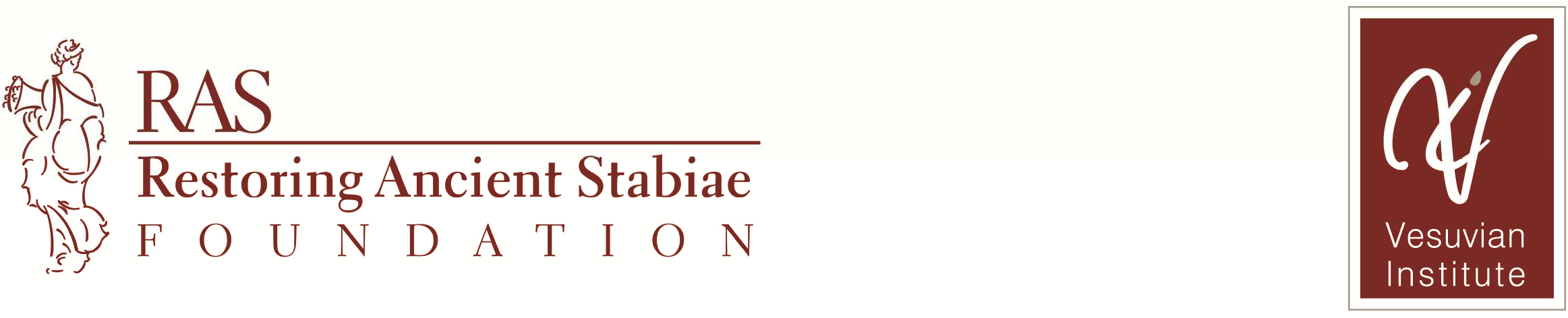 Рим. Ассизи. Тиволи. 22 января– 28 января. 6 ночей. 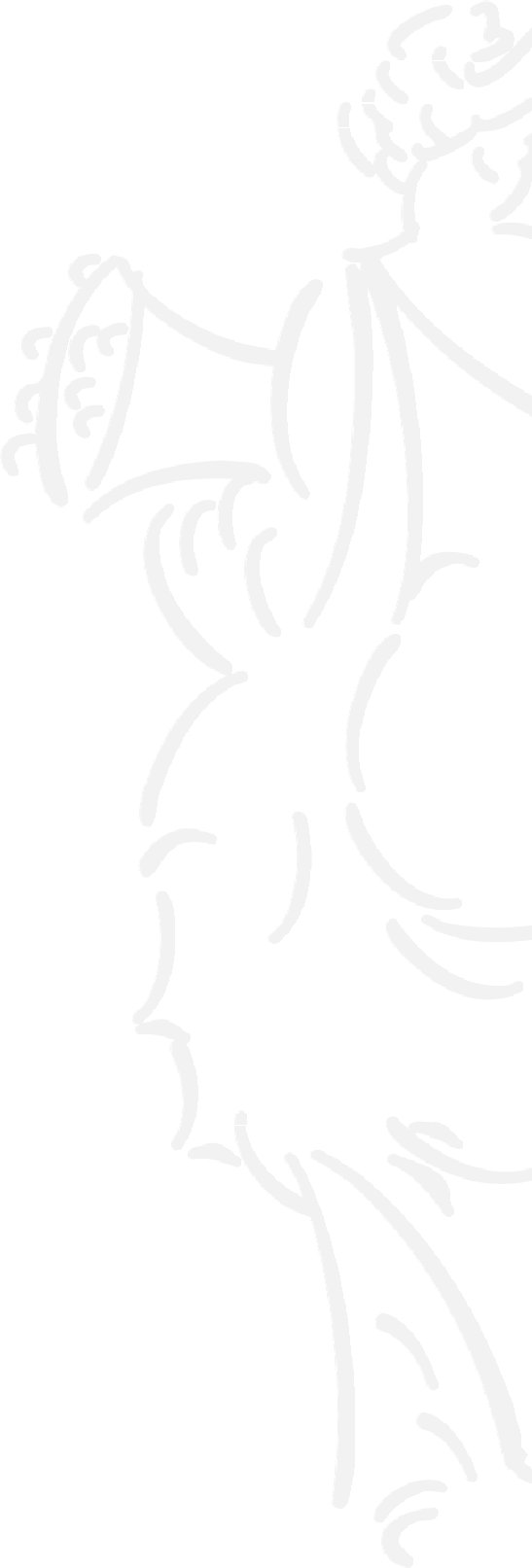 Образовательная программа организована при поддержке Везувианского международного  института археологических и гуманитарных наук.Нас ждут удивительные и уникальные памятники Рима, Ассизи, Тиволи.Программа включает сопровождение группы  гидами, сотрудниками Института и дает возможность использовать свободное время для самостоятельного обзора достопримечательностей.   Проживание в гостинице паломнического центра в Риме. Презентация прилагается. День 1й. 22.01. средаПрибытие в аэропорт Рима.Трансфер в Институт.Размещение в Институте.Свободное времяДень 2й. 23.01. четвергЗавтрак в ИнститутеОбзорная экскурсия по городу с русскоговлрящим гидом. Колизей, Арка Константина и Тита, цирк Максима, Авентинский холм с Апельсиновым садом, Капитолийский холм с Римским Форумом, площадь Венеции, Пантеон, фонтан Треви…3 часа.Свободное времяДень 3й 24.01. пятницаХристианский Рим, экскурсия с русскоговорящим гидом,Собор Святой Марии Маджоре самый большой собор в мире посвящённой Деве Богородице…Церковь Святой Прасковии с ее византийскими мозаиками, прогулка до собора Святого Иоанна в районе Латеран, Собор святого Креста. 3 часа. Посещение Академии изящных искусств в Риме.Свободное времяДень 4й 25.01. субботаЗавтрак в ИнститутеАссизи, трансфер < >Мы отправимся на родину Франциска Ассизского - совершенно уникальный по своей атмосфере город Ассизи, который расположен в живописной провинции Перуджа, регион Умбрия. Для ЮНЕСКО это место является  особенным примером исторической преемственности города -святилища (начиная от его основания умбрами, через древнеримскую эпоху, средневековье и до наших дней). Возможность посетить такие памятники как Базилика Святого Франциска (Basilica di San Francesco d’Assisi) с фресками Чимабуэ (Cimabue), Джотто, Пьетро Лоренцетти (Pietro Lorenzetti), мастер Святого Франциска, Симоне Мартини (Simone Martini), Церковь Святой Клары (Basilica di Santa Chiara),Собор святого Руфина (Cattedrale di San Rufino), и др.Сопровождение русскоговорящего гида (с корректировкой маршрута в соответствии с программой гида). День 5й. 26.01. воскресенье Завтрак в ИнститутеАнтичный Рим, экскурсия с русскоговорящим гидом (посещение Колизея внутри и его окрестности, прогулка по Римскому Форуму с тщательным изучением его государственных строений и языческих храмов, описание с показом разных исторических слоёв, Имперские Форумы). 3 часа. *Входные билеты оплачиваются дополнительно (14 евро). Свободное времяДень 6й. 27.01. понедельник Тиволи, трансфер < >Вилла Адриана, вилла д`Эсте.Тиволи, город, основанный в 1215 г. до н.э., был назван поэтом Вергилием «Гордым Тибуром» (Энеида, книга VII), эти слова до сих пор значатся на городском гербе.Город известен своими серными источниками, используемыми с древних времен. Однако главной особенностью являются две виллы, включенные в список Всемирного наследия ЮНЕСКО: Вилла Адриана и Вилла д'Эсте.Самостоятельное изучение памятников.  День 7й. 28.01. вторникЗавтрак в Институте.Трансфер в аэропорт. Возможно изменение порядка дней в программе._________________________________________________Уважаемые участники, перемещения с использованием заказного трансфера, посещение музеев и достопримечательностей в рамках обязательной программы осуществляются совместно в  группе (билеты покупаются заранее на группу). Самостоятельные посещение музеев и достопримечательностей - в свободное от программы время. *Важно в поездке при себе иметь студенческие билеты (в некоторых музеях возможно бесплатное посещение либо скидка через оформление письма от нас), также документы, разрешающие бесплатный проход в музеи. Если Вы планируете посещение Ватикана, Собора Св. Петра, Галереи Боргезе учтите, что билеты необходимо приобретать заранее через сайты музеев.___________________________________________________________________________Условия поездки1. В стоимость включены – Проживание в гостевых комнатах паломнического центра (2х,3х,4х местные номера). (Доплата за одноместный номер - 20 евро в сутки.) Удобное расположение, в двух кварталах от метро, в нескольких остановках метро от центра Рима. Питание (завтраки)Налог на туризмКультурно-образовательная  программа. Сертификат.ГидыНаушники на экскурсии с гидомТранфер (Аэропорт>,<, Ассизи, Тиволи) ИТОГО: 670 евро 1 этап - запись и предоплата – 250 евро -  до 15 декабря (Нам важно сделать предоплату за проживание. * В случае отказа от поездки сумма предоплаты невозвратна).2 этап –  420 евро – до 15 января  3. Дополнительно оплачиваютсяАвиаперелет (каждый участник, сделав предоплату за программу,  покупает билеты самостоятельно, ориентируясь на обозначенный организаторами рейс –  прилеты в Рим до 14.00, трансфер будет заказываться к этому времени). Страховка (обязательна)Расходы на входные билеты в музеи вне программыПереезд на метро По итогам прохождения образовательной программы состоится КОНФЕРЕЦИЯ участников в Институте Имени И.Е. Репина и вручение международных СЕРТИФИКАТОВ от Везувианского международного института гуманитарных и археологических наук (72 академ часа).Подробная информация и запись  artbridge.edc@mail.ru 89217904642Снежана Вячеславовна Алексеева, официальный представитель Везувианского института в России. 